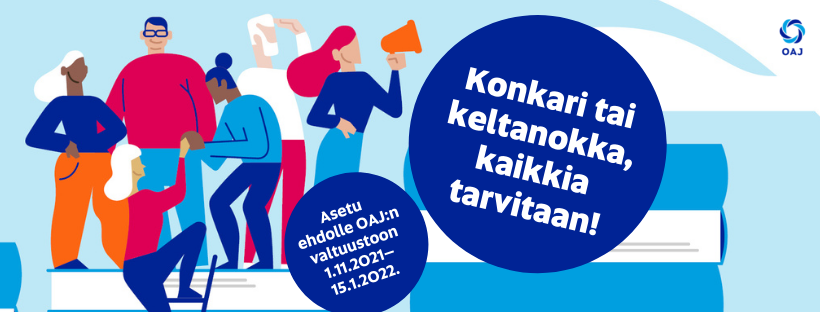 OAJ Päijät-Hämeen hallitus kokoontui kauden ensimmäiseen kokoukseensa 18.1. 2022. Koronatilanteen takia tämäkin kokous pidettiin Teamsissa. Kokouksessa päätimme mm. seuraavista asioista:järjestäytymisasiatValitsimme yhdistykselle toimihenkilöt: sihteeri Anna Muikku, varapuheenjohtajat Tarja Mäenpää (OAO), Josefiina Marola (VOL), Anna Muikku (YSI), taloudenhoitaja Satu Varaa, aluetiedottaja Anna Huhtamäki ja alueellinen koulutusvastaava Anna Muikku. Lisäksi päätimme erilaisten työryhmien ja toimikuntien kokoonpanosta ja muista järjestäytymiseen liittyvistä asioista. Toimihenkilöille ja osalle työryhmistä päätettiin palkkiot. Myönsimme nimenkirjoitusoikeudet määrätyille nimenkirjoittajille, päätimme matkakorvauksista sekä tilien ja pankkikorttien käyttöoikeuksista. Kokouksen alkupuoli sujui näiden käytännön asioiden päättämisen parissa.tapahtumatKeskustelimme kevään aikana järjestettävistä tapahtumista. Valitettavasti helmikuun alkuun suunniteltu uusien toimijoiden koulutus jouduttiin perumaan vähäisen osallistujamäärän takia. Uuden ja vanhan hallituksen kapulanvaihtoseminaari siirrettiin alueellisten koronarajoitusten takia. Aktiivitoimijoiden viestintäkoulutus helmikuun alussa toteutuu. Anna Lohmanin Stressinhallinta-luento pidetään 30.3. Keväällä on lisäksi ainakin Eläketietotilaisuus (aika avoin) ja Liikuntahaaste jäsenille. Alueelliset luottamusmiesten neuvottelupäivät pidetään 23.-24.3. Helsingissä. Kape Aihisen kokkauskurssi on ollut erittäin suosittu ja se on tällä hetkellä täynnä. Koulutuksia ja tapahtumia suunnittelevaan koulutus- ja vaikuttamisjaokseen valittiin Maija Pirinen, Sini Lange-Härkönen ja Mikko Tähkänen ja he jatkavat tapahtumien suunnittelua edelleen. Ryhmän toiminnasta vastaa alueellinen koulutusvastaava Anna Muikku.Vuosikokouksen järjestää OAJ Hollola. Kokous alkaa klo 18. YSI-jaoksen kokouksessa päätetään kevätkokousten vuorottelujärjestyksestä. viestintä ja tiedottaminenHallituksen pöytäkirjat lähetetään tiedoksi yhdistyksille. Jokainen hallituksen jäsen kirjoittaa vuorollaan kokoustiivistelmän, joka julkaistaan yhdistyksen nettisivuilla. Aktiivien blogikirjoituksia julkaistaan kuukausittain yhdistyksen nettisivuilla. Tammikuussa alueellinen koulutusvastaava Anna Muikku kertoo kevään tapahtumista. Helmikuun blogitekstin kirjoittaa Marko Varjos ja aiheena on sopimusneuvottelut. Maaliskuussa ollaan jo lähellä vaaleja ja vaalisihteeri Anna Huhtamäki kirjoittaa vaaliasioista. Yhdistyksen Twitteirssä on ollut vilkasta. Sinne on saatu yli 100 uutta seuraajaa ja julkaisuja on jaettu ja tykätty runsaasti Puheenjohtajan kirjoittama yhdistyskirje lähtee tammikuussa. Helmikuussa Facebookissa järjestetään jäseniä osallistava arvonta. Alueasiamies Marko Varjos valmistelee mielipidekirjoitusta opettajien hyvinvoinnista ja jaksamisestavaikuttaminenOAJ Päijät-Häme osallistui Yle Lahden järjestämään vaaliteltta-chattiin 13.1. Ylen toimittajan kutsusta. Chattiviesteissä tuotiin esille OAJ:n aluevaalitavoitteiden asioita. Twitterissä on otettu kantaa tarpeellisiin korona- asioihin, suojaustoimiin, ffp2- maskien tarpeellisuuteen, koulutuksen resursseihin sekä kuraattorien ja koulupsykologien tarpeeseen. Työnantajatahoja kutsutaan Anna Lohmanin luennolle ja heille järjestetään keskusteluhetki aktiivien kanssa ennen luennon alkua. Päätimme laatia kannanoton ffp2- maskien tarpeesta ja toimittaa sen alueen kasvatus- ja koulutusalan työnantajille. Muista vaikuttamistilaisuuksista ja- keinoista päätetään seuraavassa kokouksessa, kun tiedetään alueellisten koronarajoitusten jatkosta.edunvalvontaPääluottamusmiehet kestoivat ajankohtaisista edunvalvonta-asioista. Keskustelimme mm. korona-ajan haasteista.valtuustoasiatPäätimme, että YSI-jaos täydennettynä vaalisihteerillä toimii keskusvaalilautakuntana. Äänestysaktiivisuutta pyritään kohottamaan arpomalla äänestäneiden kesken Rouxin Brunssilahjakortti kahdelle. Totesimme vaaleissa ehdolla olevat ehdokkaat ja Päijät-Hämeen valtuustovaalipaikkojen määrän (3). Päijät-Hämeen alueelta ehdolla vaaleissa ovat tietojemme mukaan Jussi Anttila, Jaana Järvenpää, Leena Kalliolehto, Anne Kauppinen, Anna Muikku, Sini Lange-Härkönen, Merja Lundgren ja Tarja Mäenpää. Keskusvaalilautakunta kokoontuu 25.1. OAJ:n hallituksen jäsen Leena Kalliolehto kertoi ajankohtaisista järjestö- ja valtuustoasioista.